DEPARTMENT OF BIORESOURCES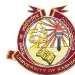 School of Biological SciencesUniversity of Kashmir, Hazratbal, SrinagarNAAC Accredited Grade A+Batch-2016S.NoNameNameParentageEnrollment No.AddressAddressContact Numbere.mailPresent OccupationAmina manzoorManzoor Ahmad Baba1606011900116060119001Chari Shareef Budgam7006819335aimumanzoor@gmail.comUnemployedUlfata RashidAbdul Rashid Dar1606011900216060119002Chukar Pattan19622947619ulfatrashid339@gmail.comUnemployedInsha HassanGh Hassan Bhat1606011900316060119003Bemina Srinagar7889639004inahassan05@gmail.comUnemployedArfa JiAbdul Hamid Bhat1606011900416060119004Safapora Ganderbal7006362234abhat391@gmail.comResearch scholorMohd Rafeeq1606011900516060119005Khaag Budgam7006650860rafeeq8896@gmail.comUmemployedMahapara muzffarMohd Muzafar1606011900716060119007Ajas bandipora7006506480mahaparamuzaffar007@gmail.comUnemployedSeerat SaleemMohd Saleem Dar1606011900916060119009Mandir bagh Lalchowk srinagar9149716545crat.saleem@gmail.comResearch scholorSnober AliAli Mohd Sofi1606011901116060119011Eidgah Ganderpora Srinagar 8899892236sufisnober119@gmail.comUnemployedAqiba JahanKhursheed Ahmed Bhat1606011901216060119012Safapora Ganderbal6005819770aqibajahan786@gmail.comUnemployedAnjumn Amin BhatMohd Amin Bhat1606011901316060119013Tral7051756827anjumnbhat4395@gmail.comUnemployedDurdana BanoAtta Mohd Samoon1606011901416060119014Gurez bandipora 88250 32452durisamoon111@gmail.comResearch scholor Shazia Kouser Bashir Ahmed1606011901516060119015Putshy LolabKupwara8493972839skousar530@gmail.comUnemployedShowkat Ahmad WaniMohd Yousuf Wani1606011901616060119016Narabal 77808 82972showkatahmadwani47@gmail.comUnemployedMehak MajidAbdul Majid Bhat1606011901716060119017Lakhripora Nowshehra srinagar 70068 36724mehaksajad60@gmail.comUnemployedSakiya ImtiyazImtiyaz Ahmad Mir1606011901816060119018Kawdara srinagar70068 29565sakiyamir06@gmail.comUnemployedBisma NissarNissar Ahmad Shah1606011901916060119019Mominabad Noorbagh Sopore7006573062bismanissar75@gmail.comUnemployedQurat ul AinMohd yousuf wani1606011902016060119020Wayil Ganderbal7006813856waniqurart44@gmail.comUnemployed